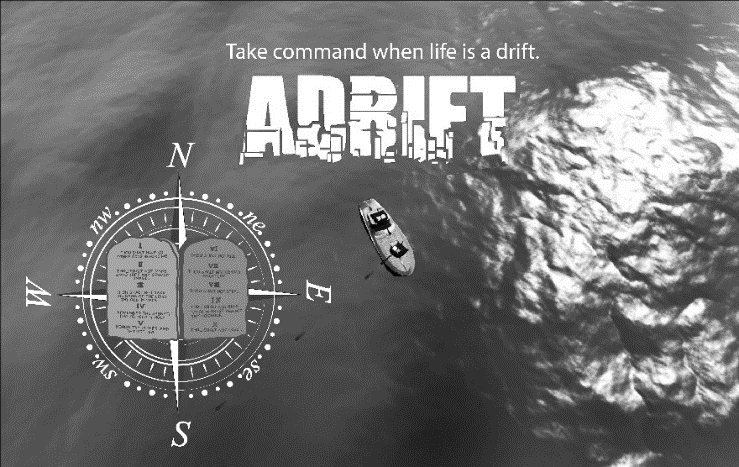            Command 7:                No Adultery-                   one wife for lifeMatt. 5:27-32; 19:3-11; Deut. 5:18; 1 Cor. 7:6Note the Baptist tradition of the “Free Pulpit”Some wedding ceremonies include a celebration of the Lord’s Supper between the groom & bride.Jesus also preached a sermon series on the Commandments, only he started with the 6th and 7th Commands.Four Kinds of adultery physical adultery Matt. 5:27,mental adultery Mt. 5:28-30 One wife for life. 1 Tim. 3:2 Keep the marriage bed undefiled. Heb. 13:4 Enjoy your marriage don’t merely endure it.Affairs start in the head before they ever get to the bed. If your head is made it better don’t sit near the fire. Caution against grooming by sexual predators, male and female. Most #metoo. Abuses are often by people we know.legal adultery Matt. 5:31-32When the disciples worked out the implications of lifetime monogamy for themselves, they concluded singleness might be better. spiritual adultery. Why is adultery so serious to the LORD? Hosea & Gomer- the LORD & Israel- Christ Jesus and his Bride/the Church Oneness and covenant Rev. 21:9LGBTQ²IA offers an alternate view of gender identity.Three Biblical Gender Identities Within marriage between a male and a female.Being Single and Celibate- NOT the person who needs to be married to be whole. Singleness is commended but not commanded. 1 Cor. 7:6Eunuchs- ambiguous gender identity from birth, by accident, by intention. Matt. 19:3-11Paul makes it clear what the power of marriage is as a witness metaphor for Christ and his church. (Eph. 5:21ff and Col. 3) Marriage is intended to display the oneness in submission and sacrifice.Evangelicals including Baptists have developed no real theology for singles or those having ambiguous gender identity, such as eunuchs. This theological omission has over-baked marriage and made singles feel that they have no gender identity other than “waiting.” gender issues have been neglected even more. These creates omissions create openings for false teaching. We have lost the value of celibacy, virginity, chastity.“In Christ” is the identity into which God calls.